            Brunswick Area Vendor Credit Account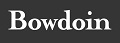 Receipt Reconciliation Form(Walmart, Lowe’s, Home Depot and Hannaford)Instructions:  Forward the completed form to Accounts Payable immediately following purchase.VendorVendorPurchaserPurchaserDepartment(s)Department(s)Date of purchaseDate of purchaseTotal purchase amountTotal purchase amountWork Order (if applicable)Work Order (if applicable)PO Number (if applicable)PO Number (if applicable)AccountingAccountingAccountingAccountingAccount CodeProjectProjectAmountReason for purchaseReason for purchaseReason for purchaseReason for purchaseApprover’s Name (print)Approver’s Name (print)Approver’s signatureApprover’s signatureApproval DateApproval Date